Утверждаю: Председатель МОООГО ДОСААФ 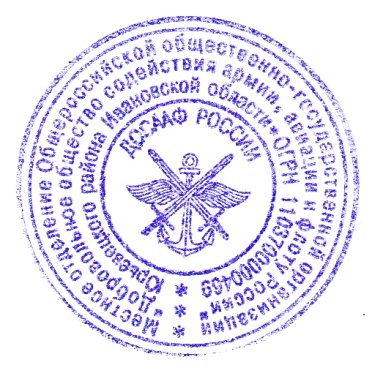 России  Юрьевецкого  района Ивановской области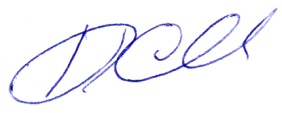 _______________Фирстов В.А.«  15  »  августа 2014 гПоложение об оказании платных образовательных услуг в местном отделении Общероссийской общественно-государственной организации «Добровольное общество содействия армии, авиации и флоту России» Юрьевецкого района Ивановской области  1.ОБЩИЕ ПОЛОЖЕНИЯ1.1 Настоящее положение, разработано в соответствии с Законами РФ «Об образовании». «О защите прав потребителей». «Правила оказания платных образовательных услуг» и другими нормативно-правовыми актами, регулирующими правоотношения, возникающие между заказчиком и исполнителем при оказании платных образовательных услуг.1.2 Понятия используемые в настоящем Положении означают: «Заказчик», лицо (физическое или юридическое), заинтересованное в выполнении исполнителем работ, оказании им услуг для себя или граждан; «Исполнитель» - Местное отделение Общероссийская общественно-государственной организация «Добровольное общество содействия армии, авиации и флоту России» Юрьевецкого района Ивановской области  (далее – МОООГО ДОСААФ России Юрьевецкого  района), оказывающий платные образовательные услуги по реализации  программы  профессиональной  подготовки  по  направлению подготовки водителей категории «В», «С», «А», «А1», переподготовки с « С на В», «С на Д», «С на Е».1.3 «Исполнитель», в соответствии с законодательством РФ, Уставом МОООГО ДОСААФ России Юрьевецкого  района вправе осуществлять прием обучающихся на платной основе по договорам с юридическими или физическими лицами.1.4 «Исполнитель» самостоятельно решает вопросы по заключению договоров, определению обязательств сторон и иных условий, не противоречащих законодательству РФ и Уставу.Платные дополнительные образовательные услуги могут быть оказаны только по желанию «Заказчика».Стоимость обучения за предоставление платных образовательных услуг  устанавливаются организацией самостоятельно.Требования  к  оказанию  услуг,  в  том  числе  к  содержанию  образовательных программ,  специальных  курсов,  определяются  по  соглашению  сторон  и могут быть выше, чем это предусмотрено государственными стандартами.«Исполнитель» обязан обеспечить оказание платных образовательных услуг в полном объеме в соответствии с утвержденными программами, условиями договора  об  оказании  платных  образовательных  услуг  (далее  именуется  –договор).2. ИНФОРМАЦИЯ ОБ ОБРАЗОВАТЕЛЬНОЙ ДЕЯТЕЛЬНОСТИ2.1  «Исполнитель»  до  заключения  договора  предоставляет  «Заказчику» на русском  языке  достоверную  информацию  о  себе  и  оказываемых  платных образовательных  услугах  образовательной  деятельности, обеспечивающую возможность  их  правильного  выбора.  Способ  доведения  информации  до «Заказчика»  устанавливается  «Исполнителем»  самостоятельно,  за исключением случаев, когда он определяется законодательством РФ. При  этом  «Исполнитель»  обеспечивает  доступность  ознакомления  с информацией (способы доведения информации до «Заказчика»: объявления,  буклеты,  проспекты,  информация  на  стендах,  на  сайте,  предоставление  информации по требованию «Заказчика»).«Исполнитель»  доводит  до  «Заказчика»  информацию,  содержащую следующие сведения: -наименование исполнителя МОООГО ДОСААФ России Юрьевецкого  района;  -место нахождения: (юридический адрес 155450, Ивановская область г. Юрьевец, ул. Ленина, д. 75, телефон: 8 (49337) 2-30-58 / 8 (980) 693 75 13 «Исполнителя». Согласно статье 54 ГК РФ место нахождения  юридического  лица  определяется  местом  его  государственной регистрации и указывается в его учредительных документах:-лицензию  на  осуществление  образовательной  деятельности  и  другие документы, регламентирующие организацию образовательного процесса;-уровень и направленность реализуемых образовательных программ, формы и сроки их освоения;-  стоимость  образовательных  услуг,  оказываемых  за  оплату  по  договору и порядок их оплаты;-порядок приема и требования к поступающим;-форма документа, выдаваемого по окончании обучения.-образцы договором об оказании платных образовательных услуг.-образовательные  программы  соответствующим  направлениям,  учебные планы;-иные  сведения,  относящиеся  к  договору  и  соответствующей образовательной услуге.3. ПОРЯДОК ЗАКЛЮЧЕНИЯ ДОГОВОРА3.1  «Исполнитель»  обязан  заключить  договор  при  наличии  возможности оказать запрашиваемую «Заказчиком» образовательную услугу.«Исполнитель» не в праве оказывать предпочтение одного «заказчику» перед другим в отношении заключения договора, кроме случаев, предусмотренных законом и иными нормативно-правовыми актами.3.2  Договор  заключается  в  письменной  форме  и  содержит  следующие сведения:-наименование организации в соответствии с уставом «исполнителя» и место его нахождения (юридический адрес), сведения о лицензии на осуществление образовательной деятельности с указанием регистрационного номера и срока действия, а так же наименования органа, их выдавшего; -фамилия,  имя,  отчество,  паспортные  данные  «заказчика»,  его  телефон  и адрес,  а  при  заключение  договора  с  несовершеннолетним  «заказчиком» фамилию,  имя,  отчество,  паспортные  данные  родителя  или  законного представителя несовершеннолетнего, его телефон и адрес:-уровень и направленность образовательных программ, -сроки оказания образовательных услуг, которые фиксируются в документах, регламентирующих  образовательный  процесс  (лицензия,  образовательные программы, учебные планы»;-стоимость обучения, порядок оплаты, а так же возможность возврата денег:-документ,  какого  уровня  (степени)  образования  услуг  будет  выдан обучающемуся  после  успешного  освоения  им  соответствующих образовательных программ в установленном порядке;-порядок применения и расторжения договора;-другие  необходимые  сведения,  связанные  со  спецификой  оказываемых образовательных услуг;3.3 Договор составляется в двух экземплярах, один из которых находится у «Исполнителя», другой у «Заказчика».3.4  «Заказчик»  обязан  оплатить  оказываемые  образовательные  услуги  в порядке  и  в  сроки,  указанные  в  договоре.  «Заказчику»  в  соответствии  с законодательством  РФ  должен  быть  выдан  документ,  подтверждающий оплату образовательных услуг.3.5 Стоимость оказываемых образовательных услуг в договоре определяется по соглашению между «Исполнителем» и «Заказчиком».3.6 Односторонний отказ от исполнения договора возможет только в случаях, предусмотренных  законом.  Ответственность  сторон  по  договору  должна соответствовать  ГК  РФ  и  отвечать  требованиям  закона  РФ  «О  защите  прав потребителей».3.6.1  Исполнитель  оказывает  образовательные  услуги  в  порядке  и  в  сроки, определенные договором и Уставом МОООГО ДОСААФ России Юрьевецкого  района.3.6.2  За  неисполнение  либо  ненадлежащее  исполнение  обязательств  по договору  «Исполнитель»  и  «Заказчик»  несут  ответственность предусмотренную договором и законодательством РФ.3.6.3 При обнаружении недостатков оказанных образовательных услуг, в том числе оказания их не в полном объеме, предусмотренном образовательными программами и учебными планами, «заказчик» вправе по своему выбору потребовать:а) безвозмездного оказания образовательных услуг, в том числе оказания образовательных услуг в полном объеме в соответствии с образовательными программами, учебными планами и договором;б) соответствующего уменьшения стоимости оказанных образовательных услуг;в) возмещения понесенных им расходов по устранению недостатков, оказанных образовательных услуг своими силами или третьими лицами.4. ПЕРЕЧЕНЬ ПЛАТНЫХ ОБРАЗОВАТЕЛЬНЫХ УСЛУГ, ОКАЗЫВАЕМЫХ НАСЕЛЕНИЮ, ПРЕДПРИЯТИЯМ, УЧРЕЖДЕНИЯМ.4.1 Подготовка и переподготовка водителей транспортных средств соответствующих категорий и подкатегорий в соответствии с приложением к лицензии на право осуществления образовательной деятельности.4.2 Оказание услуг по дополни тельному обучению вождению транспортных средств.5. Экономическая организация платных образовательных услуг.5.1 размер и сроки оплаты за оказание образовательных услуг устанавливаются «Исполнителем». В стоимость услуг закладывается оплата работы преподавателей, МПОВ и административного персонала по тарификации, расходы на аренду помещений, амортизацию учебно-материальной базы и оборудования, коммунальные услуги, материальные затраты, накладные расходы, доход и другие расходы.5.2 Организации имеет право реинвестировать домой от платных образовательных услуг в организацию, в том в числе на увеличение расходов по заработной плате.5.3 МОООГО ДОСААФ России Юрьевецкого  района на основании приказа начальника может снижать или повышать оплату за обучение на определенную платную образовательную услугу.Вопросы не урегулированные настоящим Положением об оказания платных образовательных услуг в МОООГО ДОСААФ России Юрьевецкого  района, разрешаются в соответствии с действующим законодательством Российской Федерации. Положение разработано учебно-методическим отделом.